РАБОЧАЯ ПРОГРАММа УЧЕБНОЙ ДИСЦИПЛИНЫЭкологические основы природопользования2020Рабочая программа учебной дисциплины разработана на основе Федерального государственного образовательного стандарта среднего профессионального образования (далее – ФГОС СПО) по специальности 54.02.01 Дизайн (по отраслям).  Организация-разработчик: государственное автономное учреждение Калининградской области профессиональная образовательная организация «Колледж предпринимательства»Разработчик:Прокофьева Г.А. – ГАУ КО «Колледж предпринимательства», преподаватель Рабочая программа учебной дисциплины рассмотрена на заседании отделения общеобразовательных дисциплин. Протокол № 6 от 31.08.2020 г.СОДЕРЖАНИЕ1. паспорт рабочей ПРОГРАММЫ УЧЕБНОЙ ДИСЦИПЛИНЫЭКОЛОГИЧЕСКИЕ ОСНОВЫ ПРИРОДОПОЛЬЗОВАНИЯ1.1. Область применения программыРабочая программа учебной дисциплины Экологические основы природопользования является частью программы подготовки специалистов среднего звена, обучающихся на базе основного общего образования, разработанной в соответствии с ФГОС СПО по специальности 38.02.05 Товароведение и экспертиза качества потребительских товаров.  1.2. Место дисциплины в структуре программы подготовки специалистов среднего звена: дисциплина общего гуманитарного и социально-экономического учебного цикла 1.3. Цели и задачи дисциплины – требования к результатам освоения дисциплины:В рамках программы учебной дисциплины обучающийся должен:Иметь практический опыт: расчета экологического риска и оценки ущерба окружающей среде;прогнозирования последствий природопользования.Уметь:анализировать и прогнозировать экологические последствия различных видов деятельности;использовать в профессиональной деятельности представления о взаимосвязи организмов и среды обитания;соблюдать в профессиональной деятельности регламенты экологической безопасности;Знать:принципы взаимодействия живых организмов и среды обитания;особенности взаимодействия общества и природы, основные источники техногенного воздействия на окружающую среду;об условиях устойчивого развития экосистем и возможных причинах возникновения экологического кризиса;принципы и методы рационального природопользования;методы экологического регулирования;принципы размещения производств различного типа;основные группы отходов, их источники и масштабы образования;понятие и принципы мониторинга окружающей среды;правовые и социальные вопросы природопользования и экологической безопасности;принципы и правила международного сотрудничества в области природопользования и охраны окружающей среды;природоресурсный потенциал Российской Федерации;охраняемые природные территории.1.4. Рекомендуемое количество часов на освоение программы дисциплины:максимальной учебной нагрузки обучающегося 57 часов, в том числе:обязательной аудиторной учебной нагрузки обучающегося 38 часов;самостоятельной работы обучающегося 19 часов2. СТРУКТУРА И СОДЕРЖАНИЕ УЧЕБНОЙ ДИСЦИПЛИНЫ2.1. Объем учебной дисциплины и виды учебной работы2.2. Тематический план и содержание учебной дисциплины Экологические основы природопользованияДля характеристики уровня освоения учебного материала используются следующие обозначения:1 – ознакомительный (узнавание ранее изученных объектов, свойств); 2 – репродуктивный (выполнение деятельности по образцу, инструкции или под руководством)3 – продуктивный (планирование и самостоятельное выполнение деятельности, решение проблемных задач)3. условия реализации программы дисциплины3.1. Требования к минимальному материально-техническому обеспечениюРеализация программы дисциплины требует наличия учебного кабинета экологических основ природопользования.Оборудование учебного кабинета: посадочные места по количеству учащихся;рабочее место преподавателя;комплект учебно-наглядных пособий;электронные уроки;комплект контролирующих заданий по темам курса.Технические средства обучения: компьютерэлектронная досканоутбуки.3.2. Информационное обеспечение обученияПеречень рекомендуемых учебных изданий, Интернет-ресурсов, дополнительной литературыОсновные источники: Кузнецов Л.М., Шмыков А.Ю., Курочкин В.Е. Экологические основы природопользования. учебник для СПО.-М.: ИздательствоЮрайт, 2018.Константинов В.М. Экологические основы природопользования. - М.: ИЦ Академия, 2014. - 325c.Рудский В.В. Основы природопользования. - М.: Логос, 2014. - 207 с. 3.2.2.Дополнительные источники: Экологические основы природопользования: учебник / Т. П. Трушина. – Изд. 6-е, доп. и пер. – Ростов н/Д.: Феникс, 2015. Журнал «Экология и жизнь».Интернет-ресурсы: http://ecoportal.su/public.php - Экологический портал «Федеральные образовательные ресурсы».https://минобрнауки.рф - Официальный сайт Министерства образования и науки Российской Федерацииhttp://www.obrnadzor.gov.ru - Официальный сайт Федеральной служба по надзору в сфере образования и наукиhttp://www.ed.gov.ru – Официальный сайт Федерального агентства по образованию http://edu.ru - Федеральный информационно-образовательный портал.http://ecoportal.su/public.php 3.2.3.http://chssuor.cap.ru/UserFiles/orgs/GrvId_614/15588_-_ekologiya._10_(11)_kl._-_chernova_galushin_konstantinov_-_2007_-_304s.pdfhttps://www.booksite.ru/fulltext/kriksunov/text.pdf4. Контроль и оценка результатов освоения ДисциплиныКонтроль и оценка результатов освоения дисциплины осуществляется преподавателем в процессе проведения практических занятий, тестирования, а также выполнения обучающимися индивидуальных заданий, проектов, исследований.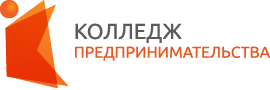 государственное автономное учреждение Калининградской области профессиональная образовательная организация  «Колледж предпринимательства»стр.ПАСПОРТ рабочей ПРОГРАММЫ УЧЕБНОЙ ДИСЦИПЛИНЫ4СТРУКТУРА и содержание УЧЕБНОЙ ДИСЦИПЛИНЫ6условия реализации рабочей программы учебной дисциплины9Контроль и оценка результатов Освоения учебной дисциплины10Вид учебной работыОбъем часовМаксимальная учебная нагрузка (всего)57Обязательная аудиторная учебная нагрузка (всего) 38в том числе:      теоретическое обучение24     практические занятия8     контрольные работы6Самостоятельная работа обучающегося (всего)19в том числе:Работа с информационными источниками4Реферативная работа4Составление, решение задач3Подготовка презентационных материалов8Итоговая аттестация в форме дифференцированного зачетаИтоговая аттестация в форме дифференцированного зачетаНаименование разделов и темСодержание учебного материала, лабораторные и практические работы, самостоятельная работа обучающихся, курсовая работ (проект) (если предусмотрены)Содержание учебного материала, лабораторные и практические работы, самостоятельная работа обучающихся, курсовая работ (проект) (если предусмотрены)Объем часовУровень освоения1224Раздел 1. ЭкосистемаСодержание учебного материалаСодержание учебного материала15Раздел 1. Экосистема1Введение62Раздел 1. Экосистема2Понятие экосистемы.  Типы экосистем, экологическое равновесие.63Раздел 1. Экосистема3Среда обитания. Ее факторы, Экологические ниши.62Раздел 1. Экосистема4Понятия «живая» и «неживая» природа.62Раздел 1. Экосистема5Уровни организации жизни на Земле. Круговорот веществ, превращение энергии в природе.62Раздел 1. ЭкосистемаПрактические занятияОсновные свойства живого, пищевые цепи.Практические занятияОсновные свойства живого, пищевые цепи.3Раздел 1. ЭкосистемаКонтрольные работыКонтрольные работы2Раздел 1. ЭкосистемаСамостоятельная работа обучающихся    Понятие эволюции биосферы.Самостоятельная работа обучающихся    Понятие эволюции биосферы.4Раздел 2.Естественные экосистемы, их использованиеСодержание учебного материалаСодержание учебного материала13Раздел 2.Естественные экосистемы, их использование1Растительные и животные экосистемы.42Раздел 2.Естественные экосистемы, их использование2 Использование водных ресурсов. Их загрязнения, влияние на состояние окружающей среды.42Раздел 2.Естественные экосистемы, их использование3Рациональное использование. Животный и растительный мир.43Раздел 2.Естественные экосистемы, их использование4Загрязнение атмосферы. Их влияние на состояние естественных экосистем.42Раздел 2.Естественные экосистемы, их использованиеПрактические занятияСостояние естественных экосистем Калининградской области, Балтийского моря.Практические занятияСостояние естественных экосистем Калининградской области, Балтийского моря.3Раздел 2.Естественные экосистемы, их использованиеКонтрольные работыКонтрольные работы1Раздел 2.Естественные экосистемы, их использованиеСамостоятельная работа обучающихсяНаписание реферата на тему: «Загрязнение атмосфер и водного бассейна».Самостоятельная работа обучающихсяНаписание реферата на тему: «Загрязнение атмосфер и водного бассейна».5Раздел 3Человек и природаСодержание учебного материала.Содержание учебного материала.14Раздел 3Человек и природа1Современный период воздействия на природу.51Раздел 3Человек и природа2Методы современных научных исследований в области природопользования: прогнозирование развития системы «природа – человек – общество».52Раздел 3Человек и природа3Виды прогнозов.51Раздел 3Человек и природа4Особенности природопользования на ранних этапах развития общества и на современном этапе.52Раздел 3Человек и природа5Понятие «Здоровье» нормативный показатель природопользования.52Раздел 3Человек и природаПрактические занятия Относительный характер устойчивости биологических систем. Роль науки об окружающей среде.Практические занятия Относительный характер устойчивости биологических систем. Роль науки об окружающей среде.2Раздел 3Человек и природаКонтрольные работыРешение примеров по теме: «Цепи питания.»Контрольные работыРешение примеров по теме: «Цепи питания.»1Раздел 3Человек и природаСамостоятельная работа обучающихся Реферат на тему: «Роль науки в охране окружающей среды.»Самостоятельная работа обучающихся Реферат на тему: «Роль науки в охране окружающей среды.»6Раздел 4Городские и промышленные экосистемы Содержание учебного материалаСодержание учебного материала16Раздел 4Городские и промышленные экосистемы 1Экология городов.82Раздел 4Городские и промышленные экосистемы 2Определение и виды природных ресурсов.81Раздел 4Городские и промышленные экосистемы 3Природные ресурсы – связующее звено между природной и социально – экономической сферами.81Раздел 4Городские и промышленные экосистемы 4Исчерпаемость природных ресурсов.81Раздел 4Городские и промышленные экосистемы Практические занятияПромышленные загрязнения.Практические занятияПромышленные загрязнения.2Раздел 4Городские и промышленные экосистемы Контрольная работаКонтрольная работа1Раздел 4Городские и промышленные экосистемы Самостоятельная работа обучающихсяРациональное потребление природных ресурсов, экономия потребления энергии. Самостоятельная работа обучающихсяРациональное потребление природных ресурсов, экономия потребления энергии. 4Зачетное занятиеЗачетное занятие1Всего Всего 57Результаты обучения(освоенные умения, усвоенные знания)Формы и методы контроля и оценки результатов обучения Уметь: анализировать и прогнозировать экологические последствия различных видов деятельности;соблюдать регламенты по экологической безопасности в профессиональной деятельности.Знать: особенности взаимодействиявиды и классификацию природных ресурсов, условия устойчивого состояния экосистем;задачи охраны окружающей среды, природоресурсный потенциал и охраняемые природные территории Российской Федерации;основные источники и масштабы образования отходов производства;основные источники техногенного воздействия на окружающую среду, способы предотвращения и улавливания выбросов, методы очистки промышленных сточных вод, принципы работы аппаратов обезвреживания и очистки газовых выбросов и стоков, основные технологии утилизации газовых выбросов, стоков, твердых отходов; принципы размещения производств различного типа, состав основных промышленных выбросов и отходов различных производств;правовые основы, правила и нормы природопользования и экологической безопасности;принципы и методы рационального природопользования, мониторинга окружающей среды, экологического контроля и экологического регулированияоценка устного опросаэкспертная оценка выполнения   контрольной работыанализ выполнения работы по подготовке презентаций, рефератовоценка результатов тестового контроляоценка устного опроса;анализ выполнения работы по подготовке рефератов, презентацийоценка проведения устного опросаоценка правильности применения основных формул и понятий при решении задач контрольных работфронтальный опрос;проведение тестового контроляэкспертная оценка правильности выполнения контрольных работ